إلى الأهالي الكرام،معاً لمستقبل افضل من أجل أطفالكم.كأهل، لديكم تأثير كبير على المستقبل المهني لأطفالكم. أظهرت دراسات مختلفة، أن الأهل أهم مرجعية لأطفالهم عند اتخاذ القرارات المصيرية. أنتم قدوة لأبنائكم وبناتكم، تقدمون لهم القيم والمعلومات الهامة لاختيار المهنة المناسبة. بالإضافة إلى ذلك، تساندونهم لتخطي مصاعب الحياة.ما هي الخيارات المتاحة لأطفالكم؟الطريق المدرسيالتعليم المهني (ما يزيد عن ٣٠٠ مهنة)الدراسة الجامعية (اكتر من ١٠٠٠٠ اختصاص جامعي)كثرة الخيارات قد تؤدي إلى صعوبات في اتخاذ الطريق المناسب. التدريب يفسح المجال للتعرف على المهن ويساعد على استكشاف القدرات الذاتية والإهتمامات. تقدم مدرسة طفلك تدريبا إلزاميا خلال ساعات الدوام المدرسي ، والذي ربما يكون طفلك قد حضره بالفعل. بالإضافة إلى ذلك ، يمكنهم القيام بتدريب تطوعي خلال العطلات.إدعم نفسك بنفسكبصفتنا مستشارين مهنين، نقدم النصيحة والطرق المناسبة للوصول إلى المهنة المطلوبة.  لذلك ندعوكم لحضور المحاضرة الرقمية:"معاً لمستقبل افضل من أجل أطفالكم"بخلالها يمنحك المستشارون المهنيون نظرة عامة على إمكانيات العثور على وظيفة أحلامك. تهدف هذه المعلومات إلى مساعدة الآباء على العمل مع أطفالهم لتحديد المسار الأفضل لأطفالهم.ستقام المحاضرة الرقمية  يوم الثلاثاء 28 مارس 2023 من الساعة 16:00 إلى الساعة 17:30 باللغات التالية:العربية والألمانية والإنجليزية والروسية والتركية والأوكرانيةArabischhttps://saarland.webex.com/saarland-de/j.php?MTID=m06b98ef14c4458c0e1f44c62ecaee4ba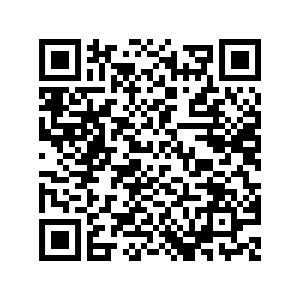 